 Öppna lagmästerskapet i Topptipset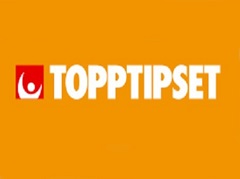 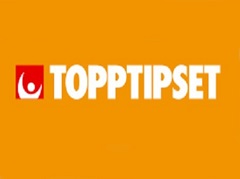 